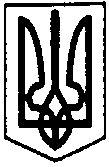 ПЕРВОЗВАНІВСЬКА СІЛЬСЬКА РАДАКРОПИВНИЦЬКОГО РАЙОНУ КІРОВОГРАДСЬКОЇ ОБЛАСТІ ____________ СЕСІЯ ВОСЬМОГО СКЛИКАННЯПРОЕКТ РІШЕННЯвід «___» ______ 2019 року								№с. ПервозванівкаПро надання дозволу на виготовлення технічноїдокументації із землеустрою щодо встановлення(відновлення) меж земельної ділянкиКеруючись п. 34 ч. 1 ст. 26 закону України «Про місцеве самоврядування в Україні», ст. 12, 122 Земельного кодексу України, та заслухавши заяву   Турівни Тетяни Петрівни  від 10.04.2019 року,  сільська радаВИРІШИЛА:1. Надати дозвіл гр. Турівні Тетяні Петрівні   на  виготовлення технічної документації із землеустрою щодо встановлення (відновлення) меж земельної ділянки в натурі (на місцевості) орієнтовною площею – , в тому числі:  під одно- та двоповерховою житловою забудовою для будівництва та обслуговування житлового будинку, господарських будівель та споруд (присадибна ділянка), (код класифікації видів цільового призначення земель – 02.01), за рахунок земель житлової та громадської забудови, що перебувають за адресою с. Первозванівка вул. Першотравнева, 18 Кропивницького району, Кіровоградської області.2. Встановити, що остаточна площа вищевказаної земельної ділянки буде визначена після встановлення в натурі (на місцевості) меж земельної ділянки.3. Контроль за виконанням даного рішення покласти на постійну комісію сільської ради з питань земельних відносин, екології, містобудування та використання природних ресурсів.Сільський голова                                                                                 П. МУДРАКПЕРВОЗВАНІВСЬКА СІЛЬСЬКА РАДАКРОПИВНИЦЬКОГО РАЙОНУ КІРОВОГРАДСЬКОЇ ОБЛАСТІ ____________ СЕСІЯ ВОСЬМОГО СКЛИКАННЯПРОЕКТ РІШЕННЯвід «___» ______ 2019 року								№с. ПервозванівкаПро надання дозволу на виготовлення технічноїдокументації із землеустрою щодо встановлення(відновлення) меж земельної ділянкиВідповідно до статті 24 Закону України «Про Державний земельний  кадастр», статей 3,5 Закону України «Про порядок виділення в натурі (на місцевості)земельних ділянок власникам земельних часток (паїв),статті 55 Закону України «Про землеустрій » ,ст. 26 Закону України « Про місцеве самоврядування в Україні», свідоцтва про право на спадщину за законом від 17 жовтня 2018 року, зареєстрованого  в реєстрі за № 2-516,серія ННР 720359, та розглянувши  заяву Чіжмар Галини Іванівни   від  10.04.2019 року сесія сільської ради:ВИРІШИЛА:      1.Надати дозвіл гр. Чіжмар Галині Іванівні на виготовлення   технічної документації із землеустрою щодо встановлення меж земельної ділянки в натурі (на місцевості) на ½ (одну другу) частку права на земельну частку (пай) орієнтовною  площею  у тому числі :  –ріллі, , (код класифікації видів цільового призначення земель – 01.01.),  для ведення товарного сільськогосподарського  виробництва за рахунок земель сільськогосподарського призначення Первозванівської сільської ради Кропивницького району, Кіровоградської області.2. Встановити, що остаточна площа вищевказаної земельної ділянки буде визначена після встановлення в натурі (на місцевості) меж земельної ділянки.         3. Контроль за виконанням даного рішення покласти на постійну комісію сільської ради з питань земельних відносин, екології, містобудування та використання природних ресурсів.Сільський голова                                                                        П.МУДРАКПЕРВОЗВАНІВСЬКА СІЛЬСЬКА РАДАКРОПИВНИЦЬКОГО РАЙОНУ КІРОВОГРАДСЬКОЇ ОБЛАСТІ ____________ СЕСІЯ ВОСЬМОГО СКЛИКАННЯПРОЕКТ РІШЕННЯвід «___» ______ 2019 року								№с. ПервозванівкаПро надання дозволу на виготовлення технічноїдокументації із землеустрою щодо встановлення(відновлення) меж земельної ділянкиВідповідно до статті 24 Закону України «Про Державний земельний  кадастр», статей 3,5 Закону України «Про порядок виділення в натурі (на місцевості)земельних ділянок власникам земельних часток (паїв),статті 55 Закону України «Про землеустрій » ,ст. 26 Закону України « Про місцеве самоврядування в Україні», свідоцтва про право на спадщину за законом від 17 жовтня 2018 року, зареєстрованого  в реєстрі за № 2-516,серія ННР 720359, та розглянувши  заяву Ведріної Наталії Леонідівні    від  10.04.2019 року сесія сільської ради:ВИРІШИЛА:      1.Надати дозвіл гр. Ведріній  Наталії Леонідівні на виготовлення   технічної документації із землеустрою щодо встановлення меж земельної ділянки в натурі (на місцевості) на ½ (одну другу) частку права на земельну частку (пай) орієнтовною  площею  у тому числі :  –ріллі, , (код класифікації видів цільового призначення земель – 01.01.), для ведення товарного сільськогосподарського  виробництва за рахунок земель сільськогосподарського призначення Первозванівської сільської ради Кропивницького району, Кіровоградської області.2. Встановити, що остаточна площа вищевказаної земельної ділянки буде визначена після встановлення в натурі (на місцевості) меж земельної ділянки.         3. Контроль за виконанням даного рішення покласти на постійну комісію сільської ради з питань земельних відносин, екології, містобудування та використання природних ресурсів.Сільський голова                                                                        П.МУДРАКПЕРВОЗВАНІВСЬКА СІЛЬСЬКА РАДАКРОПИВНИЦЬКОГО РАЙОНУ КІРОВОГРАДСЬКОЇ ОБЛАСТІ ____________ СЕСІЯ ВОСЬМОГО СКЛИКАННЯПРОЕКТ РІШЕННЯвід «___» ______ 2019 року								№с. ПервозванівкаПро  надання дозволу на виготовлення  технічної  документації щодо поділу земельної ділянкиЗаслухавши інформацію генерального директора обласного комунального виробничого підприємства «ДНІПРО –КІРОВОГРАД» про необхідність  проведення поділу земельної ділянки площею , у зв’язку з виробничою необхідністю та з метою раціонального використання земельної ділянки у господарській діяльності ,кадастровий номер 3522583600:02:000:5276, код класифікації видів цільового призначення 01.01, яка розташована за адресою село Калинівка, вулиця Степова,90 Кіровоградського району, Кіровоградської області.ВИРІШИЛА:1.Надати дозвіл на виготовлення технічної документації щодо поділу земельної ділянки площею , що перебуває в постійному користуванні  згідно витягу з Державного реєстру речових прав  на нерухоме майно про реєстрацію іншого  речового права від 22.07.2015 року №10518603   з кадастровим номером 3522583600:51:000:0182, (код КВЦПЗ-11.04) цільове призначення – для розміщення  та експлуатації основних, підсобних  і допоміжних будівель та споруд технічної інфраструктури ( виробництва та розподілення газу, постачання пари та гарячої води, збирання ,очищення та розподілення води) за адресою с. Калинівка вул. Степова ,90 Кропивницького району, Кіровоградської області. 2.Технічну документацію із землеустрою щодо поділу земельної ділянки подати на розгляд та затвердження в установленому Законом порядку. 3.Контроль за виконанням даного рішення покласти на постійну комісію сільської ради з питань земельних відносин, екології, містобудування та використання природних ресурсів. Сільський  голова                                                                             П.МУДРАКПЕРВОЗВАНІВСЬКА СІЛЬСЬКА РАДАКРОПИВНИЦЬКОГО РАЙОНУ КІРОВОГРАДСЬКОЇ ОБЛАСТІ ____________ СЕСІЯ ВОСЬМОГО СКЛИКАННЯПРОЕКТ РІШЕННЯвід «___» ______ 2019 року								№с. ПервозванівкаПро  виготовлення  технічної  документації із землеустрою щодо інвентаризації земельноїділянки  орієнтовною  площею   для будівництва свердловини  в с. Степове  вул. Набережна, 1аКеруючись  ст.26, п. 34 ч.1  Закону України  « Про місцеве самоврядування в Україні», ст..19,20,57 Закону України «Про землеустрій», Закону України «Про державний земельний кадастр», Земельного  кодексу України з метою впорядкування земель комунальної власності, сільська рада                                                    ВИРІШИЛА:1. Виготовити технічну документацію із землеустрою, щодо інвентаризації  земельної ділянки  комунальної  власності орієнтовною площею , у тому числі по угіддях:  – для будівництва , експлуатації  та догляду за гідротехнічними ,іншими водогосподарськими  спорудами і каналами  (КВЦПЗ- 10.04)  за рахунок земель житлової та громадської забудови комунальної власності, яка знаходиться за адресою: с. Степове вул. Набережна, 1а Первозванівської сільської ради  Кропивницького району, Кіровоградської області.    2.Встановити, що остаточна площа вищевказаної земельної ділянки буде визначена після  інвентаризації земельної ділянки комунальної власності(на місцевості).3. Контроль за виконанням даного рішення покласти на постійну комісію сільської ради з питань земельних відносин, екології, містобудування та використання природних ресурсів.                                                                                                                                Сільський голова                                                                                   П.МУДРАКПЕРВОЗВАНІВСЬКА СІЛЬСЬКА РАДАКРОПИВНИЦЬКОГО РАЙОНУ КІРОВОГРАДСЬКОЇ ОБЛАСТІ ____________ СЕСІЯ ВОСЬМОГО СКЛИКАННЯПРОЕКТ РІШЕННЯвід «___» ______ 2019 року								№с. ПервозванівкаПро  виготовлення  технічної  документації із землеустрою щодо інвентаризації земельноїділянки  орієнтовною  площею 0,0500 га  для будівництва свердловини  в с. Степове  вул. Молодіжна Керуючись  ст.26, п. 34 ч.1  Закону України  « Про місцеве самоврядування в Україні», ст..19,20,57 Закону України «Про землеустрій», Закону України «Про державний земельний кадастр», Земельного  кодексу України з метою впорядкування земель комунальної власності  , сесія сільської ради                                                    ВИРІШИЛА:1.Виготовити технічну документацію із землеустрою, щодо інвентаризації  земельної ділянки  комунальної  власності орієнтовною площею -0,0500 га, у тому числі по угіддях: 0,0500 га – для будівництва, експлуатації  та догляду за гідротехнічними, іншими водогосподарськими  спорудами і каналами  (КВЦПЗ- 10.04)  за рахунок земель житлової та громадської забудови комунальної власності, яка знаходиться за адресою: с. Степове вул. Молодіжна Первозванівської сільської ради  Кропивницького району, Кіровоградської області.    2.Встановити, що остаточна площа вищевказаної земельної ділянки буде визначена після  інвентаризації земельної ділянки комунальної власності (на місцевості).3. Контроль за виконанням даного рішення покласти на постійну комісію сільської ради з питань земельних відносин, екології, містобудування та використання природних ресурсів. Сільський голова                                                                             П.МУДРАКПЕРВОЗВАНІВСЬКА СІЛЬСЬКА РАДАКРОПИВНИЦЬКОГО РАЙОНУ КІРОВОГРАДСЬКОЇ ОБЛАСТІ ____________ СЕСІЯ ВОСЬМОГО СКЛИКАННЯПРОЕКТ РІШЕННЯвід «___» ______ 2019 року								№с. ПервозванівкаПро  виготовлення  технічної  документації із землеустрою щодо інвентаризації земельноїділянки     Керуючись  ст.26, п. 34 ч.1  Закону України  « Про місцеве самоврядування в Україні», ст..19,20,57 Закону України «Про землеустрій», Закону України «Про державний земельний кадастр», Земельного  кодексу України з метою впорядкування земель комунальної власності  , сесія сільської ради                                                    ВИРІШИЛА:1.Виготовити технічну документацію із землеустрою, щодо інвентаризації  земельної ділянки  комунальної  власності орієнтовною площею -1,0 га, у тому числі по угіддях:1,0га – для розміщення та експлуатації основних, підсобних  і допоміжних  будівель та споруд  підприємств переробної, машинобудівної та іншої промисловості   (КВЦПЗ- 11.02)  за рахунок земель сільськогосподарського призначення  комунальної власності, яка знаходиться за адресою: Первозванівська сільська рада с.Калинівка Кропивницького  району, Кіровоградської області.    2.Встановити, що остаточна площа вищевказаної земельної ділянки буде визначена після  інвентаризації земельної ділянки комунальної власності(на місцевості).3. Контроль за виконанням даного рішення покласти на постійну комісію сільської ради з питань земельних відносин, екології, містобудування та використання природних ресурсів. Сільський голова                                                                             П.МУДРАКПЕРВОЗВАНІВСЬКА СІЛЬСЬКА РАДАКРОПИВНИЦЬКОГО РАЙОНУ КІРОВОГРАДСЬКОЇ ОБЛАСТІ ____________ СЕСІЯ ВОСЬМОГО СКЛИКАННЯПРОЕКТ РІШЕННЯвід «___» ______ 2019 року								№с. ПервозванівкаПро  виготовлення  технічної  документації із землеустрою щодо інвентаризації земельноїділянки     Керуючись  ст.26, п. 34 ч.1  Закону України  « Про місцеве самоврядування в Україні», ст..19,20,57 Закону України «Про землеустрій», Закону України «Про державний земельний кадастр», Земельного  кодексу України з метою впорядкування земель комунальної власності  , сесія сільської ради                                                    ВИРІШИЛА:1.Виготовити технічну документацію із землеустрою, щодо інвентаризації  земельної ділянки  комунальної  власності орієнтовною площею -0,1500 га, у тому числі по угіддях:0,1500 га – для розміщення та експлуатації основних, підсобних  і допоміжних  будівель та споруд  підприємств переробної, машинобудівної та іншої промисловості   (КВЦПЗ- 11.02)  за рахунок земель сільськогосподарського призначення  комунальної власності, яка знаходиться за адресою: Первозванівська сільська рада с. Степове  Кропивницького  району, Кіровоградської області.    2.Встановити, що остаточна площа вищевказаної земельної ділянки буде визначена після  інвентаризації земельної ділянки комунальної власності(на місцевості).3. Контроль за виконанням даного рішення покласти на постійну комісію сільської ради з питань земельних відносин, екології, містобудування та використання природних ресурсів. Сільський голова                                                                             П.МУДРАКПЕРВОЗВАНІВСЬКА СІЛЬСЬКА РАДАКРОПИВНИЦЬКОГО РАЙОНУ КІРОВОГРАДСЬКОЇ ОБЛАСТІ ____________ СЕСІЯ ВОСЬМОГО СКЛИКАННЯПРОЕКТ РІШЕННЯвід «___» ______ 2019 року								№с. ПервозванівкаПро  виготовлення  технічної  документації із землеустрою щодо інвентаризації земельноїділянки  та встановлення меж   Керуючись  ст.26, п. 34 ч.1  Закону України  « Про місцеве самоврядування в Україні», ст..19,20,57 Закону України «Про землеустрій», Закону України «Про державний земельний кадастр», Земельного  кодексу України з метою впорядкування земель комунальної власності  , сесія сільської ради                                                    ВИРІШИЛА:1.Виготовити технічну документацію із землеустрою, щодо інвентаризації  земельної ділянки та встановлення меж території гідрологічної  пам’ятки природи місцевого значення  «Холодні Ключі»     загальною площею-5,0000га, у тому числі по угіддях:5,0000 га – для збереження та використання  пам’яток природи (КВЦПЗ- 04.10) за рахунок земель  комунальної                          власності, яка знаходиться за адресою: Первозванівська сільська рада с. Калинівка Кропивницького  району, Кіровоградської області.    2.Встановити, що остаточна площа вищевказаної земельної ділянки буде визначена після  інвентаризації земельної ділянки комунальної власності(на місцевості).3. Контроль за виконанням даного рішення покласти на постійну комісію сільської ради з питань земельних відносин, екології, містобудування та використання природних ресурсів. Сільський голова                                                                             П.МУДРАКПЕРВОЗВАНІВСЬКА СІЛЬСЬКА РАДАКРОПИВНИЦЬКОГО РАЙОНУ КІРОВОГРАДСЬКОЇ ОБЛАСТІ ____________ СЕСІЯ ВОСЬМОГО СКЛИКАННЯПРОЕКТ РІШЕННЯвід «___» ______ 2019 року								№с. ПервозванівкаПро надання дозволу на розроблення технічноїдокументації із землеустрою щодо встановлення межземельної ділянкиКеруючись п. 34 ч. 1 ст. 26 закону України «Про місцеве самоврядування в Україні», ст. 12, 122 Земельного кодексу України, та заслухавши заяву Шевельова Юрія Васильовича від 10.05.2019 р, сільська рада:ВИРІШИЛА:1. Надати дозвіл громадянину Шевельову Юрію Васильовичу  на розроблення та складання технічної документації із землеустрою щодо встановлення (відновлення ) меж земельних ділянок в натурі (на місцевості) орієнтовною площею – 0,2500 га, в тому числі: 0,2500 га під одно- та двоповерховою житловою забудовою для будівництва та обслуговування житлового будинку, господарських будівель та споруд (присадибна ділянка), (код класифікації видів цільового призначення земель – 02.01),за рахунок земель житлової та громадської забудови, що перебувають у запасі за адресою с. Калинівка  вул. Шкільна, 88 Первозванівської сільської ради Кропивницького  району, Кіровоградської області.2. Встановити, що остаточна площа вищевказаної земельної ділянки буде визначена після встановлення в натурі (на місцевості) меж земельної ділянки.3. Контроль за виконанням даного рішення покласти на постійну комісію сільської ради з питань земельних відносин, екології, містобудування та використання природних ресурсів.Сільський голова                                                                              П.МУДРАК